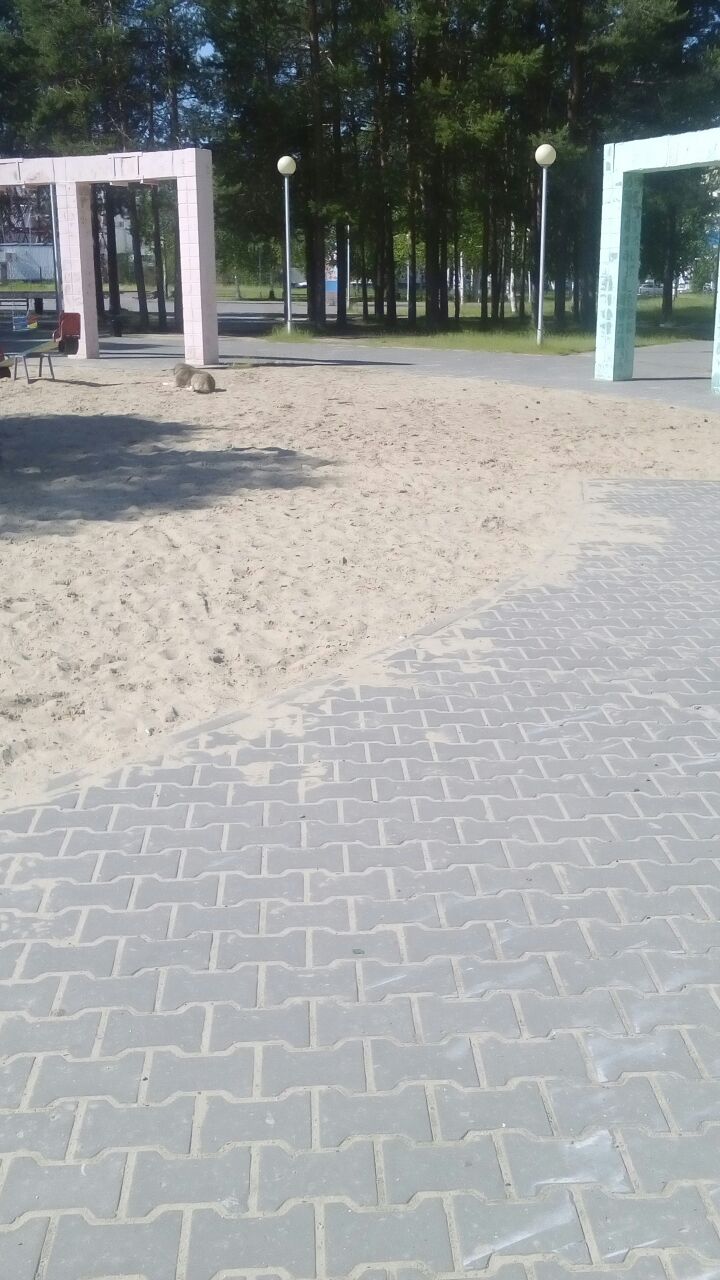 Дата: 12 июля 2018 года.Адрес: г. Белоярский, 3 мкр., центральная детская площадка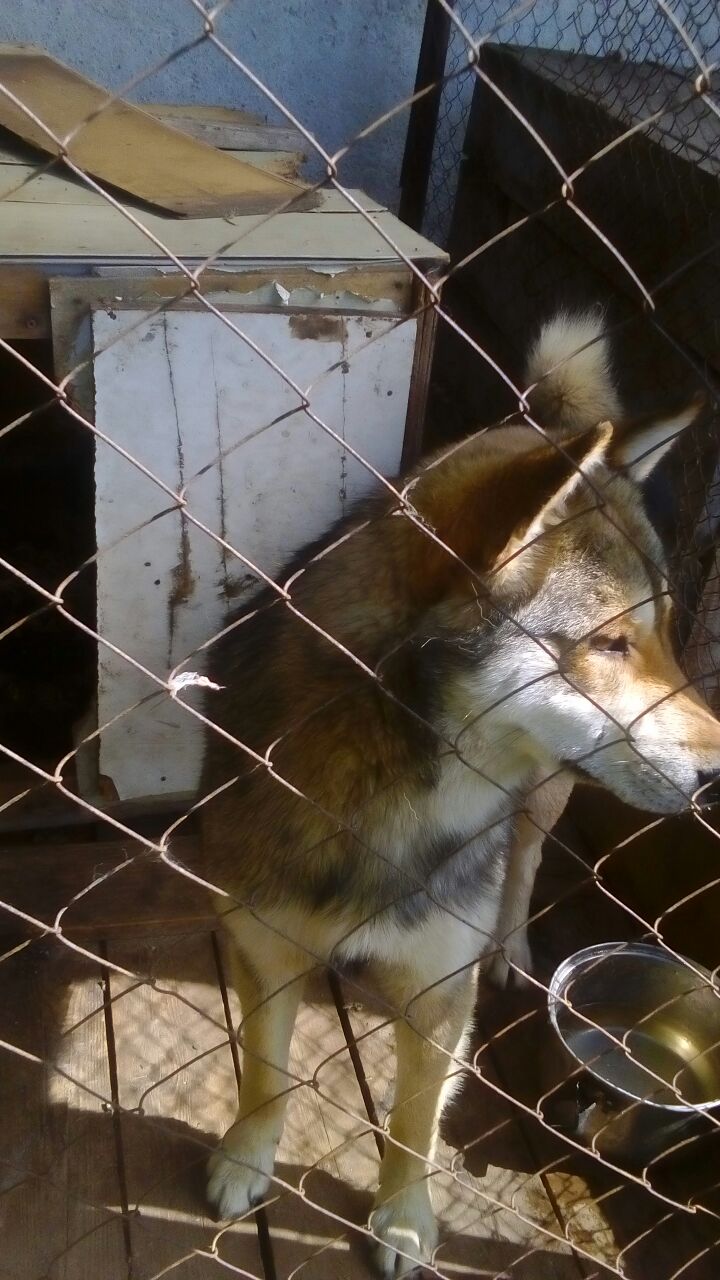 Дата: 12 июля 2018 года.Адрес: г. Белоярский, 3 мкр., дом  12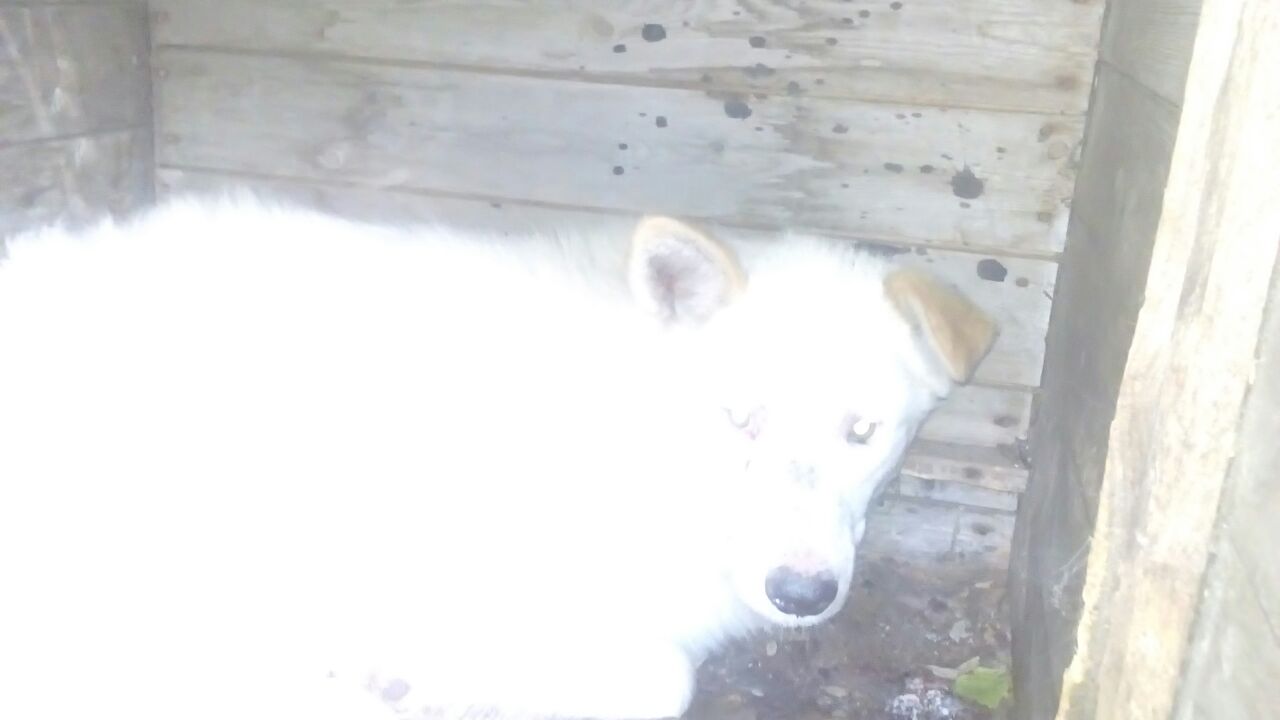 Дата: 12 июля 2018 года.Адрес: г. Белоярский, мкр. Мирный